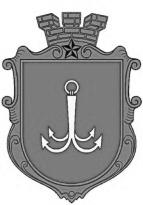 ОДЕСЬКА МІСЬКА РАДАПОСТІЙНА КОМІСІЯЗ ПИТАНЬ ПЛАНУВАННЯ, БЮДЖЕТУ І ФІНАНСІВ ________________№_________________на №______________від______________┌						┐ПРОТОКОЛ засідання комісії28.11.2023 р.                   10-00                  Велика залаПрисутні:Потапський Олексій Юрійович Звягін Олег СергійовичМакогонюк Ольга ОлександрівнаМороховський Вадим Вікторович Танцюра Дмитро Миколайович Запрошені: СЛУХАЛИ: Інформацію директора Департаменту муніципальної безпеки Одеської міської ради Віктора Кузнєцова щодо проєкту рішення «Про внесення змін до Міської цільової програми «Безпечне місто Одеса» на 2020-2024 роки, затвердженої рішенням  Одеської міської ради № 5797-VII  від 18 березня 2020 року» (лист Департаменту муніципальної безпеки               № 01.1-17/622 від 27.11.2023 року).Виступили: Потапський О.Ю., Звягін О.С. з пропозицією виключити з Програми п. 19. Голосували за проект рішення (за винятком п.19 Програми):За – одноголосно.ВИСНОВОК: Підтримати проєкт рішення «Про внесення змін до Міської цільової програми «Безпечне місто Одеса» на 2020-2024 роки, затвердженої рішенням  Одеської міської ради № 5797-VII  від 18 березня 2020 року» та внести його на розгляд сесії Одеської міської ради. СЛУХАЛИ: Інформацію директора Департаменту муніципальної безпеки Одеської міської ради Віктора Кузнєцова щодо проєкту рішення «Про внесення змін до Міської цільової програми цивільного захисту населення і територій від надзвичайних ситуацій техногенного і природного характеру, забезпечення пожежної безпеки на території м. Одеси на 2022 – 2026 роки, затвердженої рішенням  Виконавчого комітету Одеської міської ради   від 05 квітня 2022 року № 40» (лист Департаменту муніципальної безпеки  № 01.1-17/623 від 27.11.2023 року).Виступили: Потапський О.Ю., Звягін О.С.Голосували за проект рішення:За – одноголосно.ВИСНОВОК: Підтримати проєкт рішення «Про внесення змін до Міської цільової програми цивільного захисту населення і територій від надзвичайних ситуацій техногенного і природного характеру, забезпечення пожежної безпеки на території м. Одеси на 2022 – 2026 роки, затвердженої рішенням  Виконавчого комітету Одеської міської ради   від 05 квітня 2022 року № 40»  та внести його на розгляд сесії Одеської міської ради. СЛУХАЛИ: Інформацію заступника міського голови - директора Департаменту фінансів Одеської міської ради Світлани Бедреги  по коригуванню бюджету Одеської міської територіальної громади на 2023 рік  (лист Департаменту фінансів № 04-13/330/1543 від 27.11.2023 року).Голосували за коригування бюджету Одеської міської територіальної громади на 2023 рік за листом Департаменту фінансів № 04-13/330/1543 від 27.11.2023 року:За – одноголосно.ВИСНОВОК: Погодити коригування бюджету Одеської міської територіальної громади на 2023 рік за листом Департаменту фінансів Одеської міської ради  № 04-13/330/1543 від 27.11.2023 року з урахуванням пропозицій депутатів щодо виключення запропонованого визначення витрат ---------  розташованого у __________, у сумі 5 000 000 грн. Одночасно, для збереження збалансування бюджету Одеської міської територіальної громади, зменшити запропоноване зменшення бюджетних призначень за КПКВКМБ 2218240 «Заходи та роботи з територіальної оборони» на 5 000 000 грн, в тому числі по спеціальному фонду (бюджету розвитку) – 5 000 000 грн (найменування витрат бюджету розвитку: «Придбання обладнання і предметів довгострокового користування»).СЛУХАЛИ: Інформацію заступника міського голови - директора Департаменту фінансів Одеської міської ради Світлани Бедреги  щодо поправок до проєкту рішення «Про внесення змін до рішення Одеської міської ради від 30 листопаду 2022 року № 1012-VІІІ «Про бюджет Одеської міської територіальної громади на 2023 рік».Голосували за поправки до проєкту рішення «Про внесення змін до рішення Одеської міської ради від 30 листопаду 2022 року № 1012-VІІІ «Про бюджет Одеської міської територіальної громади на 2023 рік»:За – одноголосно.ВИСНОВОК: Внести поправку №3  до проєкту рішення «Про внесення змін до рішення Одеської міської ради від 30 листопаду 2022 року                   № 1012-VІІІ «Про бюджет Одеської міської територіальної громади на 2023 рік» (поправка додається).  СЛУХАЛИ: Інформацію щодо розгляду протоколів засідання робочої групи Одеської міської ради VIII скликання з розгляду пропозицій депутатів щодо використання коштів Депутатського фонду від 27.11.2023 року (лист секретаря ради, голови робочої групи Одеської міської ради VIII скликання з розгляду пропозицій депутатів щодо використання коштів Депутатського фонду Коваля І.М. № 144/1/вих-мр від 27.11.2023 року).Голосували за коригування бюджету Одеської міської територіальної громади на 2023 рік за протоколами засідань робочої групи Одеської міської ради VIII скликання з розгляду пропозицій депутатів щодо використання коштів Депутатського фонду від 27.11.2023 року:За – одноголосно.ВИСНОВОК: Погодити коригування бюджету Одеської міської територіальної громади на 2023 рік за протоколами засідань робочої групи Одеської міської ради VIII скликання з розгляду пропозицій депутатів щодо використання коштів Депутатського фонду від 27.11.2023 року. СЛУХАЛИ: Інформацію щодо поправок до проєкту рішення «Про внесення змін до рішення Одеської міської ради від 30 листопаду 2022 року № 1012-VІІІ «Про бюджет Одеської міської територіальної громади на 2023 рік».Голосували за поправки до проєкту рішення «Про внесення змін до рішення Одеської міської ради від 30 листопаду 2022 року № 1012-VІІІ «Про бюджет Одеської міської територіальної громади на 2023 рік»:За – одноголосно.ВИСНОВОК: Внести поправку №4  до проєкту рішення «Про внесення змін до рішення Одеської міської ради від 30 листопаду 2022 року                   № 1012-VІІІ «Про бюджет Одеської міської територіальної громади на 2023 рік» (поправка додається).  СЛУХАЛИ: Інформацію щодо поправок до проєкту рішення «Про затвердження Міської цільової програми надання соціальних послуг та інших видів допомоги вразливим верствам населення міста Одеси на 2024 – 2026 роки».Голосували за внесення поправки до проєкту рішення «Про затвердження Міської цільової програми надання соціальних послуг та інших видів допомоги вразливим верствам населення міста Одеси на 2024 – 2026 роки»:За – одноголосно.ВИСНОВОК: Внести поправку до проєкту рішення «Про затвердження Міської цільової програми надання соціальних послуг та інших видів допомоги вразливим верствам населення міста Одеси на 2024 – 2026 роки»:«Доповнити проєкт рішення «Про затвердження Міської цільової програми надання соціальних послуг та інших видів допомоги вразливим верствам населення міста Одеси на 2024 – 2026 роки» новим заходом:СЛУШАЛИ: Інформацію в.о. начальника Відділу мобілізаційної та оборонної роботи Одеської міської ради В.Кравченко щодо поправок до проєкту рішення «Про внесення змін до Міської цільової програми сприяння розвитку підрозділів територіальної оборони та добровольчих формувань територіальної громади міста Одеси на 2022 – 2025 роки, затвердженої рішенням Одеської міської ради від 09 лютого 2022 року № 865-VIII» (лист Відділу мобілізаційної та оборонної роботи Одеської міської ради № 04-20/756 від 27.11.2023 року). Виступили: Потапський О.Ю., Бедрега С.М.Голосували за поправку до проєкту рішення «Про внесення змін до Міської цільової програми сприяння розвитку підрозділів територіальної оборони та добровольчих формувань територіальної громади міста Одеси на 2022 – 2025 роки, затвердженої рішенням Одеської міської ради від 09 лютого 2022 року № 865-VIII»:За – одноголосно.ВИСНОВОК: Внести поправку до проєкту рішення «Про внесення змін до Міської цільової програми сприяння розвитку підрозділів територіальної оборони та добровольчих формувань територіальної громади міста Одеси на 2022 – 2025 роки, затвердженої рішенням Одеської міської ради від 09 лютого 2022 року № 865-VIII»  (з урахуванням вищевказаних пропозицій депутатів до проєкту рішення «Про внесення змін до Міської цільової програми «Безпечне місто Одеса» на 2020-2024 роки, затвердженої рішенням  Одеської міської ради № 5797-VII  від 18 березня 2020 року» (поправка додається).СЛУХАЛИ: Інформацію директора Комунального підприємства Одеської міської ради «Теплопостачання міста Одеси» Г.Позднякової щодо проєкту рішення «Про виділення Комунальному підприємству «Теплопостачання міста Одеси» коштів з бюджету Одеської міської територіальної громади на 2024 рік  у частині компенсації витрат на надання населенню м. Одеси послуг з постачання теплової енергії, що становлять загальний економічний інтерес».Виступили: Потапський О.Ю., Мороховський В.В., Бедрега С.М. Голосували за проєкт рішення «Про виділення Комунальному підприємству «Теплопостачання міста Одеси» коштів з бюджету Одеської міської територіальної громади на 2024 рік  у частині компенсації витрат на надання населенню м. Одеси послуг з постачання теплової енергії, що становлять загальний економічний інтерес»:За – одноголосно.ВИСНОВОК: Підтримати проєкт рішення «Про виділення Комунальному підприємству «Теплопостачання міста Одеси» коштів з бюджету Одеської міської територіальної громади на 2024 рік  у частині компенсації витрат на надання населенню м. Одеси послуг з постачання теплової енергії, що становлять загальний економічний інтерес» та внести його на розгляд сесії Одеської міської ради. Голова комісії					Олексій ПОТАПСЬКИЙСекретар комісії					Ольга МАКОГОНЮКпл. Думська, 1, м. Одеса, 65026, УкраїнаБедрегаСвітлана Миколаївна - заступник міського голови - директор Департаменту фінансів Одеської міської ради; КузнєцовВіктор Володимирович - директор Департаменту муніципальної безпеки Одеської міської ради;ПоздняковаГанна Іванівна - директор Комунального підприємства Одеської міської ради «Теплопостачання міста Одеси»;КравченкоВ’ячеслав - в.о. начальника Відділу мобілізаційної та оборонної роботи Одеської міської ради.№ з/пПерелік заходів ПрограмиСтроквиконаннязаходуВиконавціДжерела фінансу-ванняОрієнтовні обсяги фінансування (вартість), тис.грн, у тому числі:Орієнтовні обсяги фінансування (вартість), тис.грн, у тому числі:Орієнтовні обсяги фінансування (вартість), тис.грн, у тому числі:Орієнтовні обсяги фінансування (вартість), тис.грн, у тому числі:Очікуваний результат№ з/пПерелік заходів ПрограмиСтроквиконаннязаходуВиконавціДжерела фінансу-ванняУсього2024 рік2025 рік2026 рікОчікуваний результат№ з/пПерелік заходів ПрограмиСтроквиконаннязаходуВиконавціДжерела фінансу-ванняУсього2024 рік2025 рік2026 рікОчікуваний результат1.	Організаційно-інформаційні заходи розвитку системи надання соціальних послуг на території територіальної громади м. Одеси1.	Організаційно-інформаційні заходи розвитку системи надання соціальних послуг на території територіальної громади м. Одеси1.	Організаційно-інформаційні заходи розвитку системи надання соціальних послуг на території територіальної громади м. Одеси1.	Організаційно-інформаційні заходи розвитку системи надання соціальних послуг на території територіальної громади м. Одеси1.	Організаційно-інформаційні заходи розвитку системи надання соціальних послуг на території територіальної громади м. Одеси1.	Організаційно-інформаційні заходи розвитку системи надання соціальних послуг на території територіальної громади м. Одеси1.	Організаційно-інформаційні заходи розвитку системи надання соціальних послуг на території територіальної громади м. Одеси1.	Організаційно-інформаційні заходи розвитку системи надання соціальних послуг на території територіальної громади м. Одеси1.	Організаційно-інформаційні заходи розвитку системи надання соціальних послуг на території територіальної громади м. Одеси1.	Організаційно-інформаційні заходи розвитку системи надання соціальних послуг на території територіальної громади м. Одеси1.1.Надання одноразової грошової допомоги мобілізованим особам, які призвані на військову службу та зареєстровані на території територіальної громади м. Одеси 2024 рікДепартамент праці та соціальної політики Одеської міської ради,бюджет Одеської міської територіальної громади 20000,020000,0--Надання одноразової грошової допомоги мобілізованим особам, які призвані на військову службу до Збройних Сил України у зв’язку з військовою агресією Російської Федерації проти України:1000 осіб (2024 рік)  у граничному розмірі 20 000 грн.